     Организационная структура урокаПредмет: русский языкКласс: 6Автор УМК: Баранова, Ладыженская.Тема урока: «Обобщающий урок по теме «Глагол»Тип урока: урок комплексного применения знаний (комбинированный)Формы работы учащихся: фронтальная, групповая, индивидуальная.Задачи урока:Образовательная: совершенствовать знания детей по теме «Глагол», развивать умение оценивать результаты своей деятельности, создать условия для формирования умений применять знания в различных ситуациях; продолжить работу по формированию орфографической зоркостиРазвивающая: развивать мыслительные операции, устную и письменную речь учащихся; работать над культурой речи учащихся, учить чётко и правильно выражать свои мысли.Воспитательная: воспитание интереса к предмету, уважительного отношения друг к другу в процессе общения, бережного отношения к языку.Оборудование: компьютер, презентация .Дополнительное оборудование: «Правила работы в группе»; «Памятка оценивания кластера» , маршрутные листы , рабочие листы,Цели:Технологическая картаХод урокаI. Организационный момент (мотивация к учебной деятельности)Цель этапа: включение учащихся в деятельность на личностно-значимом уровне.- Добрый день, ребята!- Прозвучал для нас звонок – начинается урок.
Ровно встали, подтянулись и друг другу улыбнулись.Тихо сели.- Какое у вас настроение ? Надеюсь, на протяжении всего урока оно у вас останется прекрасным, ничто не сможет вас огорчить.В стране родного языкаНе всё известно нам пока,Но изучение начнёмИ сами до всего дойдём.- Я хочу вам пожелать, чтобы на сегодняшнем уроке вы получили удовольствие от работы друг с другом.Здороваются. Демонстрируют готовность к уроку.Личностные: положительное отношение к уроку, понимание необходимости ученияРегулятивные:целеполагание.Коммуникативные: сотрудничество с учителем и сверстниками.II. Актуализация знанийЦель этапа: повторение изученного материала и выявление затруднений в индивидуальной деятельности каждого учащегосяСегодняшний урок я хотела бы начать со стихотворения Никитина «Утро».- Слова какой части речи преобладали в этом стихотворении ? ( глагол)-Подумайте, о чем мы сегодня будем говорить на уроке?А можно ли предположить тему нашего урока? Давайте попробуем сформулировать ее.Слушают аудиозапись, настраиваются на работу.Коммуникативные: учебное сотрудничество с учителем и сверстниками.Познавательные:логические, анализ объектов с целью выделения признаковМетапредметные: формулирование познавательной целиIII. Постановка учебной задачи). Формулирование темы урока, целеполагание.- Запишите тему урока: « Повторение и обобщение знаний по теме «Глагол»- Сформулируйте целиЦель : - систематизировать знания по теме «Глагол»Записывают в дату и тему урока в рабочие листы.Формулируют цельОтвечают:- Сегодня мы будем закреплять правила правописания глаголов ,вспомним их грамматические признаки, нормы употребления глаголов в речи .Регулятивные УУД:1.Высказывать предположения на основе наблюдений;2. Формулировать тему урока, проблему;3.Самостоятельно планировать деятельность.Познавательные УУД:1.Анализировать информацию, выявлять главное, систематизировать.2.Умение делать выводы на основе посылок; кратко формулировать мысль.Коммуникативные УУД:1.Уметь вести диалог, интересоваться чужим мнением и высказывать своеIV .Проверка домашнего задания.Цель: закрепить полученные знания в творческой форме- Дома вы готовили проекты по тематическим группам : сочиняли лингвистическую сказку про глагол.- Послушаем, что у вас получилось.Представители с каждого рядазащищают свои проекты, другие оценивают.(3 человека)Познавательные:1.Выполнять учебно-познавательные действия в материализованной и умственной форме.Регулятивные:Оценивать свои достижения, осознавать возникающие трудности, причины и пути преодоления.Коммуникативные: Формулировать собственные мысли, высказывают и обосновывают свою точку зренияV. Решение проблемного вопроса на повторениеЦель: закрепить полученные знания в графической форме.еИндивидуальное задание, работа в парах.- Вы хорошо подготовились, представили интересныесказки про его Величество Глагол. На протяжениицелого ряда уроков мы работали с этой удивительнойчастью речи, а сегодня я вас приглашаю в путешествиепо необычной стране Глаголии.В пути вам пригодятся не только ваши знания,но и умения внимательно слушать, быстро и слаженноработать.- Цель нашего путешествия – добраться докоролевства , где живет Его Величество Глагол.Когда люди отправляются в путь, они выбираютмаршрут.Давайте решим, по какой дороге мы пойдем.-Перед вами маршрутные листы. По которым мы будем ориентироваться во время нашего путешествия.- Прежде чем мы отправимся в путь,давайте проверим, что мы знаем о глаголе?- Объединяйтесь в группы, вспомните правилагрупповой работы.1.Кластер- Я предлагаю вам составить кластер, связанный с грамматическими категориями глагола:-1 «Часть речи», 2 «Время», 3«Наклонение»,4 «Спряжение», 5«Чередующиеся корни», 6«Переходность».- Не забывайте про критерии оценки кластера.Критерии1.содержание кластера+ кластер+
2.доступность изложения+ ожения+
3.эстетическое оформление+ ластера+
4. защита проекта кластера спикером от группы +(оценка 5)- Молодцы, вы справились .Оцените свою работу в листе достижений.- Мы повторили основной теоретический материал по теме «Глагол», вы показали хорошие знания, оценили кластеры, с которыми вы все замечательно справились.- У нас на пути - Город Спряжений.-Как вы думаете , что нам предстоит повторить?-Что нужно сделать, чтобы правильно определить спряжение глагола?2. Буквенный диктант-Послушайте , как описывает А.Мельников-Печерский лесные голоса. Выписываете только окончания глаголов.Наступает особенный час в русской природе. Слышится шепот проснувшейся земли. Она пахнет весною.Торопятся в речку лесные ручьи. И все рассказывают свою историю, которая надолго запомнится. Ручьи отличаются своим голосом. Один шепчет, другой звонко кричит. И каждый бормочет о своём. Вот уже доносятся отовсюду звуки природы. Хочешь узнать ее тайны - сядь у речки на бережок.ет, ит, ет,ят,ют,ит,ют,ет,ит,ет,ят,ешь,- Молодцы! С этим заданием вы успешно справились, и мы останавливаемся на привал.- Пора отдохнуть.Отвечают : «По дороге Знаний»Вспоминают и применяют правила работы в группах.Работа в группах: составление плана достижения цели и определение средств.У доски защищают свою работу.Оценивают кластер по критериям.Ставят оценки в лист самоконтроля.-Правописание гласных в личных окончаниях глаголов-Поставить в н.ф.Выписывают только окончания, 1 человек у доски.Проверяют, оценивают себяПознавательные: приобретают умения использовать полученные знания и умения в практической деятельности и повседневной жизни.Регулятивные: оценивают свою работу, исправляют и объясняютошибки.Коммуникативные: формулируют собственные мысли, высказывают и обосновывают свою точку зренияVI. Физминутка.- С этим заданием вы справились. Давайте отдохнем, прежде чем продолжать путь.Включаем музыку «Хорошее настроение»Выполняют гимнастику.Личностные УУД:1.Снять напряжение и утомление на уроке.VII.- Отдохнули, а теперь снова отправляемся в путь, нам предстоит еще много потрудиться.- Мы подошли к Орфографическому лесу.- Перед вами текст, вспомните, из какого произведения этот отрывок? Кто его герои?3. Работа с отрывком из «Кладовой солнца» ПришвинаБлудово болото нач…налось непроходимой пор..слью. Кислая и полезная для здоровья ягода клюква р..стет в болотах летом, а соб..рают ее осенью. Всем болотным кустикам и ягодкам отдает солнце свое тепло, а они, ум..рали, разл..гались и передавали удобрения другим р..стениям. Настя из-за одной ягодки накл..няться перестала, поэтому заг..релся у них спор с Митрашей. Она вск...чила и увидела змею. Настин крик был не последним перед тишиной вечерней з..ри. Красное солнце к..снулось земли.- Вставьте пропущенные буквы.- Найдите глаголы с чередующимися корнями, обозначьте, от чего зависит их правописание.1 РЯД- называет глаголы, где чередование зависит от А2 РЯД- от ударения,3 РЯД- от согласных на конце корня.- Оцените свою работу, поставьте себе балл.- Глаголы какого наклонения встретились в тексте?- Вспомните, в форме какого наклонения еще употребляются глаголы?- Взгляните на маршрутные листы. Что перед нами? Вот мы и приблизились ко Дворцу Наклонений. Чтобы туда попасть, нужно выполнить следующее задание.- Обратимся к лирической миниатюре писателя Н. Грянул бы весенний майский гром - всему живому языки развязал бы. Хлынули бы потоки звуков и затопили бы лес. Бормочут хмурые совы. Трусливые зайцы покрикивают. Дятлы бьют в звонкие сучки - барабаны. Наполняется лес свистами, и песнями. А в нагретой чащобе, где сердито бубнит ручей, пропищит Сладкова.вдруг первый комар. Первые ландыши, звените! Греми по всей земле , май!- Берем сигнальные карточки. Готовы? Услышали глагол - поднимаем карточки нужного цвета.- Молодцы! Оцените свою работу! -Посмотрите на маршрутные листы. Движемся дальше.-Куда мы с вами попадаем? (Поселок словообразования.)- Давайте вспомним , с помощью каких суффиксов образуются глаголы прошедшего времени? (Л)- Следующее задание , какое вам нужно выполнить, - вставить пропущенные буквы в суффиксах глаголов.-Вспомните ,каким правилом будете руководствоваться?Услыш..л крикУвид…л тропуПровер..л по компасуОстав..л ружьеВыуч…лся ориентироватьсяРазвес..ли по кустикамВыруб…л топоромПовес..л на плечо- Проверим, что у нас получилось .Занесите оценки в лист достижений.-Найдите среди них переходные и непереходные ?Дети называют «Кладовая солнца» М. Пришвин.Главными героями являются Настя и Митраша.Делают вывод, что чередование в корнях глагола зависитОт ударения,От наличия суффикса АОт согласной на конце корня.От значения.Изъявительного.Условного и повелительного.Работают с сигнальными карточкамиИЗЪЯВ.НАКЛ.- ЗЕЛЕНЫЙ.ПОВЕЛИТ.—КРАСНЫЙ,УСЛОВН.-ЖЕЛТЫЙ.Оценивают себя.1 человек у доскиСамоконтроль!!!!!VIII.Зарядка для глаз- Давайте отдохнем, прежде чем продолжать путь.Выполняют гимнастику.Личностные УУД:1.Снять напряжение иc глаз, утомление на уроке.IX. Обобщение и систематизация знаний: групповая работа- И последнее наше испытание, с которым нужно справиться, - работа с текстом - групповая работа ( по цветам распределяются по группам)Наша задача – определить роль глаголов в различных текстах.1.ГруппаЯ пришел к тебе с приветом Я пришёл к тебе с приветом,
Рассказать, что солнце встало,
Что оно горячим светом
По листам затрепетало;Рассказать, что лес проснулся,
Весь проснулся, веткой каждой,
Каждой птицей встрепенулся
И весенней полон жаждой;Рассказать, что с той же страстью,
Как вчера, пришёл я снова,
Что душа всё так же счастью
И тебе служить готова;Рассказать, что отовсюду
На меня весельем веет,
Что не знаю сам, что́ буду
Петь — но только песня зреет.Шепот, робкое дыханье.
Трели соловья,
Серебро и колыханье
Сонного ручья.Свет ночной, ночные тени,
Тени без конца,
Ряд волшебных изменений
Милого лица,В дымных тучках пурпур розы,
Отблеск янтаря,
И лобзания, и слезы,
И заря, заря!.. (Фет)-О чём говорится в этих стихотворениях? - Одинаковым ли вы видите пейзаж в стихотворениях? -Как удается А.Фету подчеркнуть состояние покоя в природе? - Какая часть речи помогает оживить картину? - В чем особенность глаголов ? Какова их роль? - Какой художественный прием использовал Фет во 2 стихотворении?2. Группа Летняя гроза.Налетела гроза, Засверкало с небес. Ослепило глаза, Озарился весь лес. Яркий молнии свет Туче путь освещал, Ну, а гром ей во след Очень громко рычал.-Как вы думаете, почему автор использовал глагол «налетела», а не «началась», например? - В чём особенность глаголов «засверкало», «ослепило»?- Сделайте вывод.3. Группа- Прочитайте текст.Мы уходили от дома далеко в лес, бродили по заросшим черникой сухим болотам. В таких болотах нога тонула, будто в перине, а в воздухе крепко пахло запахом багульника. Мы заглядывали в густые малинники и рвали тёмно- красные спелые ягоды.-В какой форме употреблены глаголы в данном тексте? - Что изменится, если мы употребим глаголы в настоящем времени? - Сделайте вывод.4. Группа- Прочитайте текст, передавая настроение, которое называют глаголы.Разговор красок.Над горизонтом встаёт радуга. То тут, то там ещё падают одинокие дождевые капли. И вместе с ними цветные карандаши роняют слово – другое.Глядите! – говорит красный. – Радуга – это я!И я! – добавляет оранжевый.И я! – улыбается жёлтый.И я! – ликует зелёный.И я! – восклицает голубой.И я! - веселится синий.И я! – смеётся фиолетовый.- Найдите глаголы, обозначающие речевую деятельность.- В каких их них выражается настроение говорящего?- Сделайте вывод.5. ГруппаНа утренних и вечерних зорях не только птицы, все лесные жители поют и играют, кто на чем и как умеет.Звонкими, чистыми голосами поют зяблики, соловьи, певчие дрозды. Скрипят жуки и кузнечики .Барабанят дятлы. Свистит флейтой иволга. Лают лисицы и белая куропатка. Кашляет косуля. Воет волк. Ухает филин. Жужжат шмели и пчёлы. Урчат и квакают лягушки.Каждый выбирает себе музыкальный инструмент по своему вкусу.- Найдите глаголы звучания.- Сделайте вывод.6. ГруппаЦветет ива. Вокруг нее ........ шмели, ........ бабочки, .......... бестолковые мухи.Перелетные птицы ......... на родину, к своим гнездам. Позже других иволги ............ самые яркие и пестрые птицы. Зимородок .......... из Египта, а иволги........из Южной Африки.- Вставьте в текст глаголы в настоящем времени,- Прочитайте полученный текст.Для справок : летать, прилетать, торопиться , направляться, порхать , суетиться, виться, возвращаться .Работают с текстами.Отвечают на вопросы.Делают вывод: в том и другом случае дается описание природы , но существительные создают картину неподвижности, покоя, глаголы подчеркивают действие, движение.Безличные глаголы помогают передать состояние природы в грозу.Познавательные УУД:1.Анализировать, сравнивать, группировать, делать выводы;2. Проверка знаний и умений.Коммуникативные УУД:1.Осуществлять контроль.2. Владеть монологической речью; адекватно использовать речевые средства для решения коммуникативных задач.3.Свободно излагать свои мысли в устной и письменной форме.4. Слушать и слышать других, быть готовым корректировать свою точку зрения.Личностные УУД:Чувствовать красоту и выразительность русского слова, его богатые возможности.9. Дифференцированное домашнее задание. Выставление оценок.Домашнее задание будет на ваш выбор:1) Задание творческое.Сочинение – миниатюра «Лесные звуки»Работа с текстомВыбирают задания.Метапредметные:формирование логических действий.10. Рефлексия деятельности (итог урока)Цель: сформировать личную ответственность за результаты деятельности.-Наше путешествие подошло к концу.Достигли ли мы поставленной цели ?-Смогли ли вы достичь тех целей, которые себе ставили в начале урока? - Продолжите фразы: - Я знаю …- Я умею …- Я могу…..- С каким настроением вы заканчиваете урок?- Давайте украсим наше дерево весенними листьями. Если вы все поняли, можете объяснить другим, прикрепите зеленый листочек, если остались вопросы- оранжевый, если было трудно и осталось много вопросов, возьмите розовый листик.Осуществляют самооценку собственной учебной деятельности, соотносят цель и результаты, степень их соответствия.Личностные: формирование самооценки, включая осознание своих возможностей в учении.Адекватное понимание причин успеха/неуспеха в учебной деятельности.Коммуникативные УУД умение с достаточной полнотой и точностью выражать свои мысли.Познавательные: рефлексия.Оцените маТема урока Обобщение знаний по теме: «Глагол»Тип  урокаурок систематизации и обобщения знаний и уменийПредмет Русский язык, УМК «Школа России»Класс 4 Формы работы:фронтальная , в группе , в паре , индивидуальная Методическая информацияМетодическая информацияПедагогические задачиСоздать условия для повторения о глаголе:- формирования умения правильно писать безударные личные окончания глаголов;   - способствовать развитию навыков образовывать от глагола неопределённой формы временные формы;- совершенствования умений определять лицо, число, спряжение глаголов; - развития навыка составлять из слов предложения, употребляя глаголы в форме 2 и 3-го лица настоящего времени;- воспитания интереса к русскому языку, культуры учебного труда на урокеПланируемые предметные результатыЗакрепить знания о глаголе как части речи, употребление в речи.Обобщить умения:- разбирать глагол по составу,  -выполнять морфологический разбор глагола.-проводить синтаксический разбор предложения.         Обобщить знания о написании глаголов, составляя из слов предложения, употребляя глаголы в форме 2 и 3-го лица настоящего времени.Метапредметные УУДПознавательные: анализировать, сравнивать, группировать различные объекты, понимать заданный вопрос и строить ответ. Регулятивные: принимать и сохранять цель и учебную задачу, соответствующую этапу обучения; понимать выделенные ориентиры действий  при работе с учебным материалом;  коммуникативные: участвовать в диалоге; слушать и понимать других, высказывать свою точку зрения на события, поступки; отстаивать свою точку зрения, соблюдая правила речевого этикетаЛичностные 
результатыформировать интерес к предмету через использование различных форм обучения и создания ситуации успеха. ОборудованиеКомпьютер, проектор; индивидуальные раздаточные карточки; Этап урокаСодержание деятельности учителяСодержание деятельности учащегося (осуществляемые действия)Формируемые способы 
деятельности учащегося1.Организация начала урока– Здравствуйте, ребята. Начинается урок,Он пойдёт сегодня впрок!Постарайтесь всё понять,Ответы полные давать.	Давайте улыбнемся и поздороваемся, пожелаем всем успеха на уроке.Приветствуют учителяОбучающиеся сообщают о готовности к уроку. Определение самоорганизации («Настроен ли я слушать учителя, воспринимать материал урока»).Понимать и слушать учителя, принимать 
и сохранять учебную задачу.2.Актуализация знаний.Игра “Узнай часть речи”. Работа над словами с непроверяемым написаниемОрганизует работу над словами с непроверяемым написаниемПосмотрите на слайд- Какое задание вы можете предложить?-А как называются эти слова?- Давайте вставим нужную орфограмму.- Посмотрите внимательно на слова.Б…рёзаП…льтоК..м…ндирСв…бодаГ…ретьР…кетаТ…варищ-Найдите среди этих слов лишнее слово.Запишите словарное слово, используя приём ассоциаций- Докажите, что это слово лишнее.-Как вы думаете, о какой части речи мы сегодня с вами будем говорить?- А это тема для нас новая или мы уже что-то знаем про эту часть речи?--Давайте определим цель нашего урока	Отвечают на вопросы учителя.Вставить безударную гласную
Это словарные слова, написание таких слов надо запомнить.Орфограмма непроверяемая гласная в корне слова
Приём ассоциацийГОРЕТЬ  (огОнь)Все слова являются именами существительными, а слово «гореть» является глаголом.Повторить и обобщить знания по теме глаголОсуществлять актуализацию личного жизненного опыта. Слушать в соответствии с целевой установкой. Принимать 
и сохранять учебную цель и задачу. Дополнять, уточнять высказанные мнения по существу 
полученного 
задания 3. постановка цели и задач урока. Мотивация учебной деятельности учащихся.– Какой же части речи будет посвящён наш урок?- Что вы уже знаете по этой теме?- Подберите слова на эту тему.- Вот видите! В вашей памяти это хранится! – Итак, ребята, как доказать, что слово является глаголом? 
– Чтобы обобщить знания о глаголе, нам необходимо дать ответы на вопросы. – Какие вопросы по данной теме вы можете задать?Обсуждают тему урока, определяют слова по теме, ставят задачи урока, задают вопросы - Какую роль выполняют глаголы в речи?- Что я знаю о глаголе? -Что обозначает глагол? - На какие вопросы отвечает? - Каким членом предложения является?- Как изменяется глагол?Принимать и сохранять учебную цель и задачу. Делать выводы. Осознанно и произвольно строить речевое высказывание в устной форме4.Обобщение и систематизация знанийРабота в парах– Ребята, а что произойдёт, если из нашей речи исчезнут глаголы?
– Действительно, они всю работу взяли на себя. Предлагаю побывать на весенней полянке, насладиться его красками и звуками. Вам необходимо вставить подходящие по смыслу глаголы. Задайте вопросы к глаголам.Подчеркните грамматическую основу во втором предложении.Весна! Кругом ______________ молодая травка. ___________ весёлый ручеёк. _____________, а кругом всё ________________. Уже _______________цветы подснежников. ____________ на поляне и ______________ чудный аромат первоцветов. Слова для справок: зеленеет, появились, стоишь, посмотришь, расцветает, журчит, вдыхаешь.(Восстановленный текст: на слайде
Весна! Кругом зеленеет молодая травка. Журчат весёлые ручейки. Посмотришь, а кругом всё расцветает. Уже появились цветы подснежников. Стоишь на поляне и вдыхаешь чудный аромат первоцветов.)- Какие слова оживили текст?- Почему именно глаголы? - На какие вопросы отвечают глаголы?- Каким членом предложения является?Задание. Перед вами текст. (Он напечатан на листочках.)Распределяют слова, проверка Весна! Кругом зеленеет (что делает?)  молодая травка. Журчат (что делают) весёлые ручейки. Посмотришь (что сделаешь?),  а кругом всё расцветает (что делает?) Уже появились (что сделали?)  цветы подснежников. Стоишь (что делаешь?) на поляне и вдыхаешь  (что делаешь? ) чудный аромат первоцветов. ГлаголыГлаголы обозначают действие предметов. Без глаголов невозможно понять какое действие выполняет предмет…Называют вопросыВ предложении является главным членом предложения.Вывод.Осуществлять актуализацию личного жизненного опыта. Слушать в соответствии с целевой установкой. Принимать  и сохранять учебную цель и задачу. Дополнять, уточнять высказанные мнения по существу  полученного  заданияФизкультминутка- Если я называю глаголы I  спряжения  – приседают мальчики, если называю  глаголы II спряжения – приседают девочки,если глагол неопределённой формы, то руки на пояс и девочки и мальчикиидёшь, плакать,  шумишь, поёшь, шуршите, сверкать, звенят, плывут, лежит, цветёт, открывать, растёт, говоришь, кричишь, молчит.Глаголы 1 спр-приседают мальчики; 2спр-приседают девочки5.. Этап решения учебной задачи.Групповая работаПриём «Толстый и тонкий вопрос»Работа в парах(работа по учебнику)Упр 6Упр 7 Индивидуальная работаЗадание по группам.Каждая группа выбирает лепесток и выполняет дополнительное задание1 группа: - Как определить вид глагола?Выписать глаголы по виду.Читать, прочитать,  рисовать, подписать, нарисовать, писать, учить, выучить 2 группа: - Как определить время глагола?Указать времяЧитает, прочитал, рисовали, подпишет, нарисует, пишет, учила, выучит3 группа: -Какие формы лица бывают у глаголов?Читаю, прочитаешь, рисуют, подпишет, нарисуешь, пишет, учите, учат4 группа:- Как определить спряжение глагола? Читать, прочитать,  рисовать, подписать, нарисовать, писать, учить, выучить Прочитайте пословицы. Объясните в каких глаголах пропущено буквосочетание –тся, -ться.Запишите пословицы, вставляя пропущенные буквосочетания.Что летом роди….., то зимой пригоди….Кто любит труди…., тому без дела (не) сид…..Нужно наклони…, чтобы из ручья воды напи….Прочитайте пословицу. Запишите пословицу в тетрадь.- Как вы понимаете пословицу?- какие орфограммы встретились в пословице?  Письменно разберите любой глагол по составу и как часть речи.Напишешь пером, (не)вырубишь и топором.Блиц- турнир. 1 Определите время глагола «отвечал».  (п.в)2 Определите лицо и  число глагола подскажет (3 л, ед. ч)3 Каким членом предложения чаще всего является глагол? (сказуемым)4 Определите форму глагола  рассказать (н,ф)5 Какой суффикс есть у глагола улетел? (л)6 Определи спряжение глаголов шепчет (1)7 Определи лицо глагола помнишь (2-е лицо)8 Определи число и род глагола согревало (ед, с.р)9 Определи время глагола выскочит (б.в)Отвечают на вопрос1 группа Глаголы бывают двух видов совершенный и несовершенный. Глаголы отвечающие на вопросы что сделать? -совершенного вида. Что делать? –несовершенного. Отвечают , записывают глаголы в 2 столбика         Сов.вид            Несов.видПрочитать        читатьПодписать         рисоватьНарисовать       писатьВыучить            учитьДелают вывод: глаголы бывают совершенного и несовершенного вида.2 группа  Дети отвечают на вопрос, записывают слова, указывают время глаголовДелают вывод: глаголы изменяются по временам …3 группа: Глаголы могут стоять в форме 1,2 или 3 лица, указывают лицо глаголовЗаписывают глаголы, указывают лицо и числоВывод : глаголы наст.в и буд.в изменяются по лицам и числам4 группа:Дети рассказывают правило, определяют спряжение глаголовДелают вывод: определить спр.глагола (посмотреть,на  глагольный суффикс в неопределённой форме , если –а, -о, -у, -ы,-е, то 1 спряжение, если – и,то 2 спряжение. Проверить не относится ли глагол к исключениям.Обсуждение ошибок при выполнении заданий. Самостоятельно выполняют задание. Взаимопроверка.Объясняют смысл пословиц, правило написания –тся, -тьсяЧто летом родится,  то зимой пригодится.Кто любит трудиться,  тому без дела не сидится..Нужно наклониться, чтобы из ручья воды напиться.взаимопроверкаОбъясняют  орфограммы, правило написания НЕ с глаголами, Выполняют морфологический разбор словаНапишешь – гл., (что сделаешь?) н.ф.- написать, сов.вид, 1 спр., буд.вр, 2 л, ед.я, сказуемое.Вырубишь – гл., ( Что сделаешь?) , н.ф вырубить, сов.вид, 2 спр, буд.вр, 2 л, ед.ч, сказуемое.Выполняют разбор слова по составуНапишешь - ешь – окончаниеНапиш – основаПиш – кореньНа- приставкаВырубишь Ишь- окончаниеВыруб – основаРуб – кореньВы – приставкавзаимопроверкаумение работать в группе, слушать собеседника, понятно и грамотно строить высказывания своих мыслей. принимать и сохранять учебную цель и задачу, осуществлять взаимоконтроль, уметь оценивать чужую работу по заданным критериямслушают и вступают в диалог; участвуют в коллективном обсуждении. ориентируются в своей системе знаний; преобразуют информацию, анализируют её для получения необходимых результатов.строят логическую цепочку рассуждений, осуществляют поиск необходимой информации для выполнения учебных заданий. планируют учебное сотрудничество;  формируют межличностное общение в совместной деятельности5.. Этап решения учебной задачи.Групповая работаПриём «Толстый и тонкий вопрос»Работа в парах(работа по учебнику)Упр 6Упр 7 Индивидуальная работаЗадание по группам.Каждая группа выбирает лепесток и выполняет дополнительное задание1 группа: - Как определить вид глагола?Выписать глаголы по виду.Читать, прочитать,  рисовать, подписать, нарисовать, писать, учить, выучить 2 группа: - Как определить время глагола?Указать времяЧитает, прочитал, рисовали, подпишет, нарисует, пишет, учила, выучит3 группа: -Какие формы лица бывают у глаголов?Читаю, прочитаешь, рисуют, подпишет, нарисуешь, пишет, учите, учат4 группа:- Как определить спряжение глагола? Читать, прочитать,  рисовать, подписать, нарисовать, писать, учить, выучить Прочитайте пословицы. Объясните в каких глаголах пропущено буквосочетание –тся, -ться.Запишите пословицы, вставляя пропущенные буквосочетания.Что летом роди….., то зимой пригоди….Кто любит труди…., тому без дела (не) сид…..Нужно наклони…, чтобы из ручья воды напи….Прочитайте пословицу. Запишите пословицу в тетрадь.- Как вы понимаете пословицу?- какие орфограммы встретились в пословице?  Письменно разберите любой глагол по составу и как часть речи.Напишешь пером, (не)вырубишь и топором.Блиц- турнир. 1 Определите время глагола «отвечал».  (п.в)2 Определите лицо и  число глагола подскажет (3 л, ед. ч)3 Каким членом предложения чаще всего является глагол? (сказуемым)4 Определите форму глагола  рассказать (н,ф)5 Какой суффикс есть у глагола улетел? (л)6 Определи спряжение глаголов шепчет (1)7 Определи лицо глагола помнишь (2-е лицо)8 Определи число и род глагола согревало (ед, с.р)9 Определи время глагола выскочит (б.в)Отвечают на вопрос1 группа Глаголы бывают двух видов совершенный и несовершенный. Глаголы отвечающие на вопросы что сделать? -совершенного вида. Что делать? –несовершенного. Отвечают , записывают глаголы в 2 столбика         Сов.вид            Несов.видПрочитать        читатьПодписать         рисоватьНарисовать       писатьВыучить            учитьДелают вывод: глаголы бывают совершенного и несовершенного вида.2 группа  Дети отвечают на вопрос, записывают слова, указывают время глаголовДелают вывод: глаголы изменяются по временам …3 группа: Глаголы могут стоять в форме 1,2 или 3 лица, указывают лицо глаголовЗаписывают глаголы, указывают лицо и числоВывод : глаголы наст.в и буд.в изменяются по лицам и числам4 группа:Дети рассказывают правило, определяют спряжение глаголовДелают вывод: определить спр.глагола (посмотреть,на  глагольный суффикс в неопределённой форме , если –а, -о, -у, -ы,-е, то 1 спряжение, если – и,то 2 спряжение. Проверить не относится ли глагол к исключениям.Обсуждение ошибок при выполнении заданий. Самостоятельно выполняют задание. Взаимопроверка.Объясняют смысл пословиц, правило написания –тся, -тьсяЧто летом родится,  то зимой пригодится.Кто любит трудиться,  тому без дела не сидится..Нужно наклониться, чтобы из ручья воды напиться.взаимопроверкаОбъясняют  орфограммы, правило написания НЕ с глаголами, Выполняют морфологический разбор словаНапишешь – гл., (что сделаешь?) н.ф.- написать, сов.вид, 1 спр., буд.вр, 2 л, ед.я, сказуемое.Вырубишь – гл., ( Что сделаешь?) , н.ф вырубить, сов.вид, 2 спр, буд.вр, 2 л, ед.ч, сказуемое.Выполняют разбор слова по составуНапишешь - ешь – окончаниеНапиш – основаПиш – кореньНа- приставкаВырубишь Ишь- окончаниеВыруб – основаРуб – кореньВы – приставкавзаимопроверкаориентируются в своей системе знаний; преобразуют информацию, анализируют её для получения необходимых результатов.Учитывают мнение одноклассников6. Контроль усвоенияВыполняют тест1.Что обозначает глагол?а) предмет   б) признак предмета в) действие предмета2. На какие вопросы отвечает?а) кто? что?б) какой? какая? какое? какие?в) Что делает? Что делал? Что будет делать?3. Каким членом предложения является?а) второстепеннымб) главным4. Какое утверждение верное? Спряжение это - …а) изменение глагола по лицамб) изменение глагола по числамв) изменение глагола по временамг) изменение глагола по лицам и числам5. Сколько спряжений у глагола?а) одноб) двав) три6.Глаголы БРИТЬ, СТЕЛИТЬ относятсяА) к 1 спряжениюБ) ко 2 спряжению7. Какие суффиксы у глаголов неопределённой формы ? __________8. НЕ с глаголами пишетсяа) слитноб) раздельноВыполняют тест «5» -нет ош.«4» - 1-2 ош.«3» - 3 ош.«2» - 4 и более ош.Осуществлять самоконтроль учебной деятельности7. Итог урока (рефлексия деятельности)ОрганизуетрефлексиюУдалось ли нам обобщить знания о глаголе?
– Какое задание вызвало у вас затруднение?
– Над чем вам ещё необходимо поработать? 
– А смогли добиться хорошего результата, потому что мы работали вместе. - Давайте сделаем вывод по урокуЯ сегодня повторил…Мне сегодня особенно сложно было с…Мне сегодня понравилось…Я узнал новое…- Вспомним задачи, поставленные в начале урока, всех ли мы достигли?Оцените себя.Лесенка успеха. Все молодцы! Спасибо всем за работу.Отвечают на вопросы.Анализируют свою работу и работу одноклассников.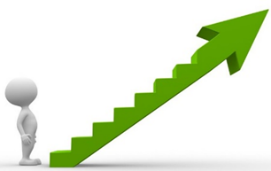  дают оценку своей работе на уроке и деятельности одноклассников 8. Домашнее задание упр 5Внимательно слушают, задают уточняющие вопросы1 группа – дописать окончания глаголов, определить спряжение2 группа – дописать окончания глаголов , определить спряжение, число3 группа - дописать окончания глаголов , определить спряжение, лицо, разобрать 2 глагола по составуПринимать учебную задачу, планировать ее выполнение